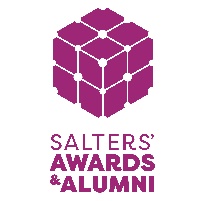 Awards are based on an assessment of the potential of candidates ultimately to occupy leading positions in public life, either by employment in the Chemical or related industries, or more generally in employment that supports the industrial life of the UK. Candidates are expected to show some knowledge of the Chemical industry’s current situation and the need for changing technology in the future. In reflecting these aims, the selectors particularly look for: Passion, skills and motive to lead and shape the UK Chemical sector (or related sector)Ability to communicate and motivate othersA willingness and ability to take part in the Institute's activities and become part of a network of leaders of the futureSUPPORTING STATEMENT BY HEAD OF DEPARTMENTNominee’s full name:
Nominee’s email:Head of Department’s Title:Head of Department’s full name:Pronouns: 
Email:
Phone: 
University: 
University address:
You are asked to write in confidence about your nominee. Why have you chosen to support this individual? Why do you feel that they have potential to be a big contributor to their industry in the future? Please give specific examples of your nominee’s leadership potential to strengthen your supporting statement (between 500 – 1000 words).